ÍNDICE1. DESCRIPCIÓN DE LA LABOR PROFESIONAL DESARROLLADA	12. INTEGRACIÓN EN EL DEPARTAMENTO DIDÁCTICO, EQUIPO O EQUIPOS DE CICLO CORRESPONDIENTES	13. UTILIDAD DE LA FORMACIÓN RECIBIDA EN LA FASE DE PRÁCTICAS	14. VALORACIÓN PERSONAL SOBRE EL DESARROLLO DE LA FASE DE PRÁCTICAS	15. PROPUESTAS DE MEJORA, CON ESPECIAL REFERENCIA A LA FORMACIÓN RECIBIDA DEL TUTOR Y DEL CURSO ESPECÍFICO	16. OTROS ASPECTOS	11. DESCRIPCIÓN DE LA LABOR PROFESIONAL DESARROLLADAEscriba aquí su texto2. INTEGRACIÓN EN EL DEPARTAMENTO DIDÁCTICO, EQUIPO O EQUIPOS DE CICLO CORRESPONDIENTESEscriba aquí su texto3. UTILIDAD DE LA FORMACIÓN RECIBIDA EN LA FASE DE PRÁCTICASEscriba aquí su texto4. VALORACIÓN PERSONAL SOBRE EL DESARROLLO DE LA FASE DE PRÁCTICASEscriba aquí su texto5. PROPUESTAS DE MEJORA, CON ESPECIAL REFERENCIA A LA FORMACIÓN RECIBIDA DEL TUTOR Y DEL CURSO ESPECÍFICOa) En cuanto a la formación recibida del profesor tutorEscriba aquí su textob) En cuanto al curso específico de formaciónEscriba aquí su texto6. OTROS ASPECTOSEscriba aquí su textoEL FUNCIONARIO EN PRÁCTICASFdo.:……………………………………Firmado electrónicamenteINFORME FINALVALORACIÓN DE LA FASE DE PRÁCTICASINFORME FINALVALORACIÓN DE LA FASE DE PRÁCTICASINFORME FINALVALORACIÓN DE LA FASE DE PRÁCTICASINFORME FINALVALORACIÓN DE LA FASE DE PRÁCTICASINFORME FINALVALORACIÓN DE LA FASE DE PRÁCTICASINFORME FINALVALORACIÓN DE LA FASE DE PRÁCTICASDATOS PERSONALES DEL FUNCIONARIO EN PRÁCTICASDATOS PERSONALES DEL FUNCIONARIO EN PRÁCTICASDATOS PERSONALES DEL FUNCIONARIO EN PRÁCTICASDATOS PERSONALES DEL FUNCIONARIO EN PRÁCTICASDATOS PERSONALES DEL FUNCIONARIO EN PRÁCTICASDATOS PERSONALES DEL FUNCIONARIO EN PRÁCTICASApellidos y nombre:Apellidos y nombre:D.N.I.:D.N.I.:Especialidad:Especialidad:Nivel/es que imparte:Nivel/es que imparte:Centro:Centro:PERIODO DE REALIZACIÓN DE LAS PRÁCTICASPERIODO DE REALIZACIÓN DE LAS PRÁCTICASPERIODO DE REALIZACIÓN DE LAS PRÁCTICASPERIODO DE REALIZACIÓN DE LAS PRÁCTICASPERIODO DE REALIZACIÓN DE LAS PRÁCTICASPERIODO DE REALIZACIÓN DE LAS PRÁCTICASDel 1 de septiembre al 31 de diciembre de 2021Del 1 de septiembre al 31 de diciembre de 2021Del 1 de septiembre al 31 de diciembre de 2021Del 1 de septiembre al 31 de diciembre de 2021Del 1 de septiembre al 31 de diciembre de 2021Del … de ……. de ….  al …. de …,,,,…. de 202_ Del … de ……. de ….  al …. de …,,,,…. de 202_ Del … de ……. de ….  al …. de …,,,,…. de 202_ Del … de ……. de ….  al …. de …,,,,…. de 202_ Del … de ……. de ….  al …. de …,,,,…. de 202_ DATOS PERSONALES DEL PROFESOR TUTORDATOS PERSONALES DEL PROFESOR TUTORDATOS PERSONALES DEL PROFESOR TUTORDATOS PERSONALES DEL PROFESOR TUTORDATOS PERSONALES DEL PROFESOR TUTORDATOS PERSONALES DEL PROFESOR TUTORApellidos y nombre:Apellidos y nombre:Especialidad:Especialidad:Centro de destino:Centro de destino:Orden de 25 de enero de 2021 por la que se convocan procedimientos selectivos para el ingreso, acceso y adquisición de nuevas especialidades en los Cuerpos de Profesores de Enseñanza Secundaria, Profesores Técnicos de Formación Profesional, Profesores de Escuelas Oficiales de Idiomas, Profesores de Música y Artes Escénicas y Profesores de Artes Plásticas y Diseño, a celebrar en el año 2021, y la elaboración de la lista de interinos para el curso 2021-2022.Orden de 25 de enero de 2021 por la que se convocan procedimientos selectivos para el ingreso, acceso y adquisición de nuevas especialidades en los Cuerpos de Profesores de Enseñanza Secundaria, Profesores Técnicos de Formación Profesional, Profesores de Escuelas Oficiales de Idiomas, Profesores de Música y Artes Escénicas y Profesores de Artes Plásticas y Diseño, a celebrar en el año 2021, y la elaboración de la lista de interinos para el curso 2021-2022.Orden de 25 de enero de 2021 por la que se convocan procedimientos selectivos para el ingreso, acceso y adquisición de nuevas especialidades en los Cuerpos de Profesores de Enseñanza Secundaria, Profesores Técnicos de Formación Profesional, Profesores de Escuelas Oficiales de Idiomas, Profesores de Música y Artes Escénicas y Profesores de Artes Plásticas y Diseño, a celebrar en el año 2021, y la elaboración de la lista de interinos para el curso 2021-2022.Orden de 25 de enero de 2021 por la que se convocan procedimientos selectivos para el ingreso, acceso y adquisición de nuevas especialidades en los Cuerpos de Profesores de Enseñanza Secundaria, Profesores Técnicos de Formación Profesional, Profesores de Escuelas Oficiales de Idiomas, Profesores de Música y Artes Escénicas y Profesores de Artes Plásticas y Diseño, a celebrar en el año 2021, y la elaboración de la lista de interinos para el curso 2021-2022.Orden de 25 de enero de 2021 por la que se convocan procedimientos selectivos para el ingreso, acceso y adquisición de nuevas especialidades en los Cuerpos de Profesores de Enseñanza Secundaria, Profesores Técnicos de Formación Profesional, Profesores de Escuelas Oficiales de Idiomas, Profesores de Música y Artes Escénicas y Profesores de Artes Plásticas y Diseño, a celebrar en el año 2021, y la elaboración de la lista de interinos para el curso 2021-2022.Orden de 25 de enero de 2021 por la que se convocan procedimientos selectivos para el ingreso, acceso y adquisición de nuevas especialidades en los Cuerpos de Profesores de Enseñanza Secundaria, Profesores Técnicos de Formación Profesional, Profesores de Escuelas Oficiales de Idiomas, Profesores de Música y Artes Escénicas y Profesores de Artes Plásticas y Diseño, a celebrar en el año 2021, y la elaboración de la lista de interinos para el curso 2021-2022.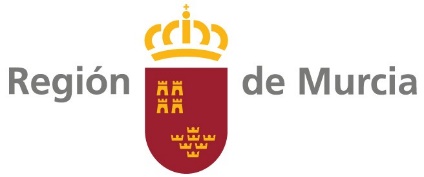 Consejería de Educación y CulturaConsejería de Educación y CulturaConsejería de Educación y CulturaConsejería de Educación y CulturaConsejería de Educación y CulturaConsejería de Educación y Cultura